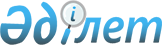 О внесении изменения в постановление Правительства Республики Казахстан от 26 апреля 2006 года № 326 "Об утверждении Правил проведения торгов по продаже имущества (активов) должника"
					
			Утративший силу
			
			
		
					Постановление Правительства Республики Казахстан от 27 июля 2011 года № 867. Утратило силу постановлением Правительства Республики Казахстан от 8 июля 2014 года № 777      Сноска. Утратило силу постановлением Правительства РК от 08.07.2014 № 777 (вводится в действие по истечении десяти календарных дней после дня его первого официального опубликования).      Правительство Республики Казахстан ПОСТАНОВЛЯЕТ:



      1. Внести в постановление Правительства Республики Казахстан от 26 апреля 2006 года № 326 "Об утверждении Правил проведения торгов по продаже имущества (активов) должника" (САПП Республики Казахстан, 2006 г., № 15, ст. 143) следующее изменение:



      Правила проведения торгов по продаже имущества (активов) должника, утвержденные указанным постановлением, изложить в новой редакции согласно приложению к настоящему постановлению.



      2. Настоящее постановление вводится в действие по истечении двадцати одного календарного дня со дня первого официального опубликования.      Премьер-Министр

      Республики Казахстан                       К. Масимов

Приложение         

к постановлению Правительства

Республики Казахстан    

от 27 июля 2011 года № 867 

Утвержден         

постановлением Правительства

Республики Казахстан    

от 26 апреля 2006 года № 326 

Правила

проведения торгов по продаже имущества (активов) должника

      Настоящие Правила разработаны в соответствии с Гражданским кодексом Республики Казахстан, Законом Республики Казахстан "О банкротстве", другими нормативными правовыми актами и регулируют порядок проведения торгов по продаже имущества (активов) должника, включая права требования в процедурах банкротства на принципах равного доступа к участию в торгах и конкурентности участников торгов. 

1. Общие положения

      1. В настоящих Правилах используются следующие понятия:



      1) аукционный номер - номер, присваиваемый участнику торгов;



      2) победитель - участник, предложивший наиболее высокую цену за лот аукциона;



      3) лот - предмет или несколько предметов, одновременно продаваемых на аукционе;



      4) стартовая цена лота - цена, с которой начинаются торги по каждому лоту;



      5) минимальная цена лота - цена, ниже которой лот не может быть продан;



      6) цена продажи - окончательная цена лота, установленная в результате торгов;



      7) продавец - конкурсный управляющий;



      8) покупатель - победитель, заключивший с продавцом договор купли-продажи;



      9) участник торгов - физическое или юридическое лицо, зарегистрированное в установленном настоящими Правилами порядке для участия в торгах;



      10) организатор торгов - физическое или юридическое лицо, заключившее с конкурсным управляющим договор об оказании услуг по проведению торгов и не заинтересованное в их результатах;



      11) английский метод торгов - метод торгов, при котором стартовая цена повышается с заранее объявленным шагом до момента, когда остается один участник, предложивший наиболее высокую цену;



      12) голландский метод торгов - метод торгов, при котором стартовая цена понижается с объявленным шагом до момента, когда один из участников согласится купить лот аукциона по объявленной цене.



      13) уполномоченный орган - государственный орган, осуществляющий государственное регулирование в области банкротства (за исключением банков, страховых (перестраховочных) организаций и накопительных пенсионных фондов).



      2. При банкротстве организаций, являющихся субъектами естественной монополии или субъектами рынка, занимающих доминирующее (монопольное) положение на товарном рынке, либо имеющих важное стратегическое значение для экономики республики, способных оказать влияние на жизнь, здоровье граждан, национальную безопасность или окружающую среду, а также признанных банкротами по инициативе государства, Правительство Республики Казахстан в целях защиты интересов граждан и государства вправе устанавливать особые условия и порядок реализации конкурсной массы и дополнительные требования к покупателям объектов конкурсной массы.



      3. Продажа имущества должника осуществляется продавцом путем проведения торгов в соответствии с планом продажи имущества (активов) должника (далее - план продажи), согласованным и утвержденным в установленном настоящими Правилами порядке.  

2. Порядок составления, согласования и утверждения плана продажи имущества должника

      4. План продажи составляется продавцом согласно приложению 1 к настоящим Правилам на основании данных инвентаризации и оценки конкурсной массы.



      План продажи имущества (активов) должника, являющегося сельскохозяйственной организацией, содержит дополнительное условие о первоначальном выставлении имущества должника на аукцион единым лотом с обязательным сохранением основного вида деятельности.



      План продажи представляется на согласование в уполномоченный орган, назначивший конкурсного управляющего (продавца). К плану продажи прилагаются: акт инвентаризации, акт оценки (при проведении оценки) либо протокольное решение комитета кредиторов о согласии выставить имущество по балансовой стоимости, правоустанавливающие документы, а также письменное согласование государственных органов на реализацию прав на имущество (активов), в случаях, если такое согласование предусмотрено действующим законодательством. Уполномоченный орган в течение пяти рабочих дней согласовывает представленный план продажи либо направляет для исполнения заключение об устранении замечаний.



      Согласованный уполномоченным органом план продажи утверждается комитетом кредиторов должника.



      5. Для проведения оценки имущества продавец привлекает оценщика, имеющего лицензию на осуществление оценочной деятельности, оплата услуг которого производится за счет имущества должника, за исключением случаев, предусмотренных в пункте 7 настоящих Правил, в пределах сметы, утвержденной комитетом кредиторов.



      6. Привлечение оценщика производится на конкурсной основе методом запроса ценовых предложений, с опубликованием информационного сообщения согласно приложению 2 к настоящим Правилам на государственном и русском языках в периодических печатных изданиях, распространяемых на всей территории Республики Казахстан или соответствующей области (города республиканского значения) по месту нахождения должника и (или) его имущества, и на интернет-ресурсе уполномоченного органа.



      7. В случае недостаточности средств для привлечения оценщика, конкурсный управляющий с согласия комитета кредиторов, в соответствии со статьей 14 Закона Республики Казахстан "О банкротстве", вправе выставить имущество на торги по балансовой стоимости.



      8. При составлении плана продажи, стартовые цены объектов продажи по английскому и голландскому методу торгов устанавливаются в размере не ниже оценочной стоимости, а при отсутствии оценки - по балансовой стоимости.



      Дебиторская задолженность выставляется на торги по голландскому методу со стартовой ценой в размере ее номинального значения.



      План продажи не может предусматривать проведение двух и более торгов по одному и тому же лоту.



      9. Для организации и проведения торгов продавец вправе привлечь организатора торгов, оплата услуг которого производится за счет имущества должника, в пределах сметы, утвержденной комитетом кредиторов.



      Привлечение организатора торгов производится на конкурсной основе методом запроса ценовых предложений, с опубликованием информационного сообщения согласно приложению 3 к настоящим Правилам, на государственном и русском языках в периодических печатных изданиях, распространяемых на территории соответствующей области (города республиканского значения) по месту нахождения должника и (или) его имущества, и на интернет-ресурсе уполномоченного органа.  

3. Мероприятия по подготовке торгов

      10. Информационное сообщение о проведении торгов, предусмотренных планом продажи, публикуется по форме согласно приложению 4 к настоящим Правилам, на государственном и русском языках не менее чем за 15 рабочих дней до проведения торгов в периодических печатных изданиях, распространяемых на всей территории Республики Казахстан и соответствующей области (города республиканского значения) по месту нахождения должника и (или) его имущества, и на интернет-ресурсе уполномоченного органа.



      В случае если суммарная стартовая стоимость всех предлагаемых лотов по плану продажи не превышает 300 месячных расчетных показателей, публикация сообщения о проведении торгов производится в периодических печатных изданиях, распространяемых на территории соответствующей области (города республиканского значения) по месту нахождения должника и (или) его имущества, и на интернет-ресурсе уполномоченного органа.



      Время и место проведения аукциона по реализации конкурсной массы сельскохозяйственной организации конкурсный управляющий определяет с согласия комитета кредиторов в соответствии со статьей 14 Закона Республики Казахстан "О банкротстве".



      11. После публикации информационного сообщения продавец обеспечивает свободный доступ всем желающим к информации об имуществе должника, выставленном на торги, а также организации и правилах проведения аукциона.



      12. К участию в торгах допускаются физические и юридические, в том числе иностранные юридические лица, прошедшие регистрацию в порядке, определенном настоящими Правилами.



      На торгах имеют право присутствовать все желающие.



      Средства массовой информации могут аккредитовать при проведении торгов своих журналистов в порядке, предусмотренном законодательством о средствах массовой информации.



      13. Регистрация участников торгов производится со следующего дня после опубликования информационного сообщения и заканчивается за час до начала торгов. Начало проведения торгов устанавливается не ранее 11 часов по местному времени.



      14. Для регистрации в качестве участника торгов необходимо представить:



      1) заявку на участие в торгах;



      2) паспорт или удостоверение личности;



      3) копию платежного документа, подтверждающего внесение гарантийного взноса;



      4) документ, удостоверяющий полномочия представителя;



      5) в случае установления Правительством Республики Казахстан особых условий и дополнительных требований к покупателям конкурсной массы, документы, подтверждающие соответствие этим условиям и требованиям.



      Юридические лица Республики Казахстан дополнительно представляют по выбору копии устава и свидетельства о регистрации юридического лица с их оригиналами для сверки либо нотариально засвидетельствованные копии данных документов.



      Иностранные юридические лица дополнительно представляют учредительные документы с нотариально заверенными переводами на государственный и русский языки.



      15. Прием заявок и регистрация лиц, желающих принять участие в торгах, производится продавцом при наличии всех документов, требуемых в соответствии с пунктом 14 настоящих Правил.



      Регистрация лиц, желающих принять участие в торгах, осуществляется в день приема заявки.



      16. Гарантийный взнос для участия в торгах по каждому лоту при английском методе составляет 10 % от стартовой цены лота, при голландском методе - 10 % от минимальной цены лота.



      Гарантийный взнос может быть внесен за участника любым другим физическим или юридическим лицом. Получателем гарантийного взноса является должник.



      17. Гарантийный взнос не возвращается участнику торгов в случае неподнятия аукционного номера при объявлении стартовой цены при английском методе торгов или при достижении минимальной цены при голландском методе торгов.



      Гарантийный взнос участника, победившего в торгах и заключившего договор купли-продажи, относится в счет причитающихся платежей по договору купли-продажи.



      В остальных случаях, не предусмотренных настоящим пунктом, гарантийные взносы возвращаются в срок не более пяти банковских дней со дня окончания торгов.



      18. Продавец не вправе:



      1) требовать от участника торгов представления информации о намерениях приобрести тот или иной лот из числа выставленных на торги;



      2) разглашать информацию, имеющую отношение к участникам торгов, в течение всего периода подготовки торгов и их проведения;



      3) требовать предоставления дополнительных документов для регистрации в качестве участника, кроме перечисленных в пункте 14 настоящих Правил.



      19. Лицо, прошедшее регистрацию, получает аукционный номер в день проведения торгов. Использование другим лицом аукционного номера в процессе торгов запрещено.



      20. Исключительными функциями продавца являются:



      1) прием гарантийных взносов;



      2) осуществление контроля за ходом проведения торгов;



      3) заключение договоров купли-продажи с победителями торгов и контроль за их исполнением;



      4) осуществление расчетов с участниками торгов и покупателем. 

4. Проведение торгов

      21. Торг проводит организатор торгов. При недостаточности средств для привлечения организатора торгов, торги проводятся конкурсным управляющим в порядке, предусмотренном настоящими Правилами. Торги начинаются с объявления правил его проведения. Присутствующие лица не имеют права влиять на ход торгов или нарушать правила его проведения, в противном случае они могут быть удалены из зала проведения торгов.



      Продавец, участники торгов могут производить видеозапись торгов.



      22. Торги по каждому лоту начинаются с объявления организатором торгов предмета аукциона, краткой его характеристики, метода проведения торгов, стартовой цены и шага изменения цены.



      Организатор торгов вправе менять шаг изменения цены в процессе торгов, объявляя об этом. Шаг изменения устанавливается в размере до 5 % текущей цены лота.



      23. Торги проводятся по одному из двух ниже описанных методов:



      1) английский метод торгов - организатор торгов объявляет стартовую цену лота и шаг увеличения цены. Поднятием номера участники торга подтверждают готовность приобрести предмет аукциона по стартовой цене. Организатор торгов объявляет аукционные номера участников торгов по лоту, закрепляет цену и предлагает ее повысить, но не менее чем на объявленный шаг. Торги по лоту идут до максимально предложенной цены. Организатор торгов трижды повторяет последнюю цену лота, и при отсутствии в течение не менее 10 секунд других поднятых номеров с ударом молотка объявляет о продаже данного лота. Участник торгов, предложивший наиболее высокую цену за лот, объявляется победителем.



      В случаях, если при повышении цены никто из участников торгов не изъявил желание приобрести лот по объявленной организатором торгов цене, организатор торгов объявляет об уменьшении шага изменения цены и предлагает участникам торгов продолжить торги. Участник торгов, предложивший наиболее высокую цену за лот, объявляется победителем;



      2) голландский метод торгов - организатор торгов объявляет стартовую цену лота и понижает ее с заявленным шагом, объявляя новую цену, но не ниже минимальной цены лота. При поднятии аукционного номера, организатор торгов трижды повторяет цену лота и называет номер участника, который первый поднял аукционный номер при объявленной цене, и при отсутствии в течение не менее 10 секунд других поднятых номеров, с ударом молотка объявляет его победителем по данному лоту. В случае, если в период повторения номера участника, поднимет номер другой участник (участники), то продолжение торгов по данному лоту осуществляется по английскому методу.



      24. Результаты торгов по каждому проданному лоту оформляются протоколом о результатах торгов, который подписывается в тот же день продавцом, организатором торгов и победителем по окончании аукциона по каждому лоту.



      При участии в торгах представителей общественных организаций, данный факт фиксируется в протоколе о результатах торгов.



      Протокол содержит: дату, время и место проведения торгов, номер лота, краткую его характеристику, метод проведения торгов, стартовую цену, шаг изменения цены, цену реализации. Участник торгов в случае несогласия с результатами торгов вправе обжаловать их в судебном порядке.



      25. Протокол о результатах торгов является документом, фиксирующим результаты торгов и обязательства победителя и продавца заключить договор купли-продажи объекта по цене продажи.



      Победитель обязан заключить договор купли-продажи в срок не более пяти календарных дней со дня подписания протокола.



      26. Торги признаются несостоявшимися, в случаях:



      1) отсутствия заявок или подачи только одной заявки на участие в торгах;



      2) неявки всех участников торгов или когда явился только один из участников;



      3) отсутствия поднятых аукционных номеров или поднятия только одного аукционного номера при объявлении стартовой цены лота (при английском методе торгов) и при достижении минимальной цены лота (при голландском методе торгов).



      В случае признания торгов несостоявшимися, организатором торгов составляется соответствующий протокол, который подписывается продавцом, и имущество повторно выставляется на торги.



      При повторном выставлении имущества на торги:



      1) план продажи имущества (активов) должника, подлежит составлению, согласованию и утверждению в порядке, установленном пунктом 4 настоящих Правил;

      2) информационное сообщение публикуется в порядке, установленном пунктом 10 настоящих Правил.



      Если повторно выставленное на торги имущество не реализовано, данное имущество подлежит передаче по минимальной цене, указанной в плане продажи, кредиторам соответствующей очереди, не получившим удовлетворения своих требований в полном объеме, с их согласия в общую долевую собственность.



      27. Реализация имущества должника, ограниченного в обороте, осуществляется на закрытых торгах. Участниками закрытых торгов могут быть лица, имеющие право на приобретение данного имущества. 

5. Заключение договора и порядок передачи имущества

      28. Договор купли-продажи объекта заключается в письменной форме между продавцом и покупателем и должен содержать ссылку на протокол о результатах торгов как основание заключения договора.



      Продавец обязан указать в договоре купли-продажи условие о том, что право собственности на объект возникает у покупателя после полной его оплаты.



      29. Расчеты по договору купли-продажи производятся между продавцом и покупателем.



      Все расчеты между продавцом и покупателем производятся через банковский счет должника, указанный в информационном сообщении о проведении торгов.



      Авансовый платеж вносится в размере не менее 30 процентов от цены продажи имущества в срок не позднее пяти банковских дней со дня подписания договора купли-продажи. Авансовый платеж является обеспечением надлежащего исполнения покупателем обязательств по договору купли-продажи. Сумма, срок и условия внесения и возврата авансового платежа указываются в договоре купли-продажи.



      Гарантийный взнос засчитывается в счет причитающегося авансового платежа. Оставшаяся сумма вносится не позднее 30 календарных дней со дня подписания договора купли-продажи.



      В случае просрочки окончательного платежа продавец вправе расторгнуть договор в одностороннем порядке. При расторжении договора вследствие просрочки окончательного платежа авансовый платеж не возращается.



      30. Передача объекта производится по акту приема-передачи после полной оплаты покупателем цены продажи имущества.



      31. В случае расторжения договора купли-продажи вследствие просрочки окончательного платежа имущество предлагается следующему за победителем участнику торгов, предложившему наиболее высокую цену. В случае, если следующая за победителем наиболее высокая цена предложена двумя и более участниками торгов, имущество предлагается участнику торгов, ранее других, представившему заявку на участие в торгах. При его отказе имущество повторно выставляется на торги. 

6. Заключительные положения

      32. Средства, полученные от продажи имущества, а также суммы гарантийных взносов, не подлежащих возврату в соответствии с пунктом 17 настоящих Правил, направляются на погашение административных расходов конкурсного производства и требований кредиторов в соответствии с очередностью, установленной Законом Республики Казахстан "О банкротстве".

Приложение 1        

к Правилам проведения торгов

по продаже имущества    

(активов) должника     "Согласовано"                                          "Утверждено"

Начальник                                              Протокол № ____ 

Межрегионального департамента                          заседания комитета кредиторов 

(руководитель филиала Департамента)                    --------------------

Комитета по работе                                     --------------------

с несостоятельными должниками                          от "___" ______ 20__г. 

МФ РК                                                  Председатель комитета кредиторов

___________________                                    __________________

(Ф.И.О., подпись)                                      (Ф.И.О., подпись) 

___________________                                    __________________

(дата)                                                 (дата) 

План продажи имущества (активов) должника

________________________________________________

(наименование должника)

      Настоящий План продажи разработан в соответствии со ст. 84 Закона Республики Казахстан "О банкротстве" (далее - Закон), Правилами проведения торгов по продаже имущества (активов) должника, утвержденными постановлением Правительства Республики Казахстан от 26 апреля 2006 года № 326 (далее - Правила), и иными нормативными документами.

      Наименование и реквизиты (РНН, БИН (ИИН);______________________



      Юридический адрес______________________________________________



      Банковский счет________________________________________________



      Основной вид деятельности _____________________________________



      Решением специализированного межрайонного экономического суда

_______________ области (города) от "__" __________ 20__ года

_____________________ признано банкротом.

(наименование должника)



      Приказом № ____ от "___" _________20__ года конкурсным

управляющим назначен ________________

                         (Ф.И.О.)



      Инвентаризация имущества (активов) должника произведена конкурсным управляющим с "___"_____20__ года по "___"_____20__ года.



      Оценку имущества (активов) должника проводило

_______________________ имеющее государственную лицензию на право 

наименование, РНН, БИН (ИИН)

осуществления деятельности по оценке имущества регистрационный номер

____________________, выданную Комитетом регистрационной службы МЮ РК

от "___" _________20__года. Согласно договору от "____" _________

20___ года с "__"_____20__ года по "___"_________20__ года проведена

оценка (в случае проведения оценки).



      Имущество выставляется к реализации _____ лотами:

      Организатор торгов __________________________________ согласно

                            (Наименование/Ф.И.О., РНН, БИН (ИИН)

договору от "____" _________ 20___ года (в случае привлечения

организатора торгов).



      Дополнительные требования к покупателю_________________________

_____________________________________________________________________

_____________________________________________________________________

_____________________________________________________________________

                                   (основание)      Конкурсный управляющий       ______________________________

                                                  (Ф.И.О., подпись)

Приложение 2        

к Правилам проведения торгов

по продаже имущества    

(активов) должника     

                     Информационное сообщение

         о проведении конкурса по закупу услуг по оценке

                     имущества (активов) должника

      Конкурсный управляющий ___________________________________

                                        (наименование должника, адрес,

_____________________________________________________________________

для юридических лиц: РНН, БИН; для ИП: Ф.И.О. место жительства, РНН, ИИН)

объявляет конкурс по закупу услуг по оценке имущества (активов)

должника, находящегося по адресу_____________________________________

                     (город, улица, номер дома, номер квартиры/комнаты, телефон)



      В состав имущества (активов) должника входит:

_____________________________________________________________________

         (объект оценки, год выпуска/постройки, техническое состояние и другое).



      Заявки для участия в конкурсе принимаются в течение пятнадцати

рабочих дней со дня опубликования настоящего объявления с

_______до _______, перерыв на обед с________ до ________по адресу:

(часов)       (часов)                          (часов)        (часов)

_____________________________________________________________________

              (город, улица, номер дома, номер квартиры/комнаты, телефон)

      Претензии по организации конкурса принимаются

с _______до _______, перерыв на обед с________ до ________по адресу:

    (часов)     (часов)                          (часов)        (часов)

_____________________________________________________________________

              (адрес Комитета, территориального подразделения Комитета)

               (улица, дом, кабинет, номер телефона, электронная почта)

Приложение 3        

к Правилам проведения торгов

по продаже имущества    

(активов) должника      

Информационное сообщение

о проведении конкурса по закупу услуг организатора торгов

      Конкурсный управляющий ________________________________________

                                                        (наименование должника, адрес,

_____________________________________________________________________

для юридических лиц: РНН, БИН; для ИП: Ф.И.О. место жительства, РНН, ИИН)

объявляет конкурс по закупу услуг организатора торгов.



      Заявки для участия в конкурсе принимаются в течение пятнадцати

рабочих дней со дня опубликования настоящего объявления с

_______до _______, перерыв на обед с________ до ________по адресу:

(часов)       (часов)                          (часов)        (часов)

_____________________________________________________________________

             (город, улица, номер дома, номер квартиры/комнаты, телефон)

      Претензии по организации конкурса принимаются

с _______до _______, перерыв на обед с________ до ________по адресу:

    (часов)     (часов)                          (часов)         (часов)

________________________________________________________________

           (адрес Комитета, территориального подразделения Комитета)

           (улица, дом, кабинет, номер телефона, электронная почта)

Приложение 4       

к Правилам проведения торгов

по продаже имущества    

(активов) должника      

Информационное сообщение

о проведении торгов по реализации имущества (активов) должника

      Конкурсный управляющий ________________________________________

                                             (наименование должника, адрес,

_____________________________________________________________________

             для юридических лиц: РНН, БИН; для ИП: Ф.И.О. место жительства, РНН, ИИН)

сообщает о проведении торгов по реализации имущества (активов)

должника,____________________________________________________________

             (наименование, город, улица, номер дома, номер квартиры/комнаты, телефон),

которые состоятся _____________ в _______

                       (дата)         (время)

по адресу____________________________________________________________

             (город, улица, номер дома, номер квартиры/комнаты, телефон)

      Основной профиль деятельности должника________________________.



      Имущество выставляется на торги ________________________лотами.

                                           (количество лотов)

Лот №____ - ________________________________________________________

         (наименование имущества, его краткая характеристика (год выпуска/постройки,

_____________________________________________________________________

техническое состояние и другое), метод проведения торгов, стартовая (минимальная)

цена лота)

Лот №____ - _________________________________________________________

            (наименование имущества, его краткая характеристика (год выпуска/постройки,

_____________________________________________________________________

техническое состояние и другое), метод проведения торгов, стартовая (минимальная)

цена лота)

      Гарантийный взнос вносится на банковский счет:_________________

                                                     (№ банковского счета,

_____________________________________________________________________

                наименование банка, МФО, ИИК, БИК, РНН)

в размере 10 % от стартовой цены лота (при английском методе торгов),

10 % от минимальной цены лота (при голландском методе торгов).



      Особые условия продажи имущества и дополнительные требования к

покупателям:_________________________________________________________

                 (в случае их установления Правительством Республики Казахстан)



      Прием заявок и регистрация участников торгов производится со

следующего дня после опубликования настоящего объявления в рабочие

дни с ______до ______, перерыв на обед с_______ до _______по адресу:

        (часов)    (часов)                         (часов)       (часов)

_____________________________________________________________________

             (город, улица, номер дома, номер квартиры/комнаты, телефон)



      Окончание приема заявок и регистрации участников торгов

производится за час до начала торгов.

      Документы для регистрации в качестве участника торгов

представляются организатору торгов лично либо при наличии надлежащим

образом оформленных полномочий по представительству третьего лица.



      Дополнительную информацию можно получить по адресу:

_____________________________________________________________________

     (город, улица, номер дома, номер квартиры/комнаты, телефон, Интернет-ресурс)

      Претензии по организации торгов принимаются в рабочие дни с _______до _______, перерыв на обед с________ до ________по адресу:

(часов)     (часов)                           (часов)        (часов)

_____________________________________________________________________

          (адрес Комитета, территориального подразделения Комитета)

          (улица, дом, кабинет, номер телефона, электронная почта)
					© 2012. РГП на ПХВ «Институт законодательства и правовой информации Республики Казахстан» Министерства юстиции Республики Казахстан
				№ лотаХарактери -

стика лота 

(год выпуска/

постройки,

техническое

состояние и

другое)Стоимость

имущества

(тыс.тг.)Стоимость

имущества

(тыс.тг.)Стар

овая

цена

(тыс

тг.)

 Метод

прове -

дения

торговМинимальная

цена при

голландском

методе

(при

английском

– не

указываетсяШаг

повыше-

ния/

пониже

ния

цены№ лотаХарактери -

стика лота 

(год выпуска/

постройки,

техническое

состояние и

другое)ба-

лан

со-

ваяоце-

ноч-

наяСтар

овая

цена

(тыс

тг.)

 Метод

прове -

дения

торговМинимальная

цена при

голландском

методе

(при

английском

– не

указываетсяШаг

повыше-

ния/

пониже

ния

цены